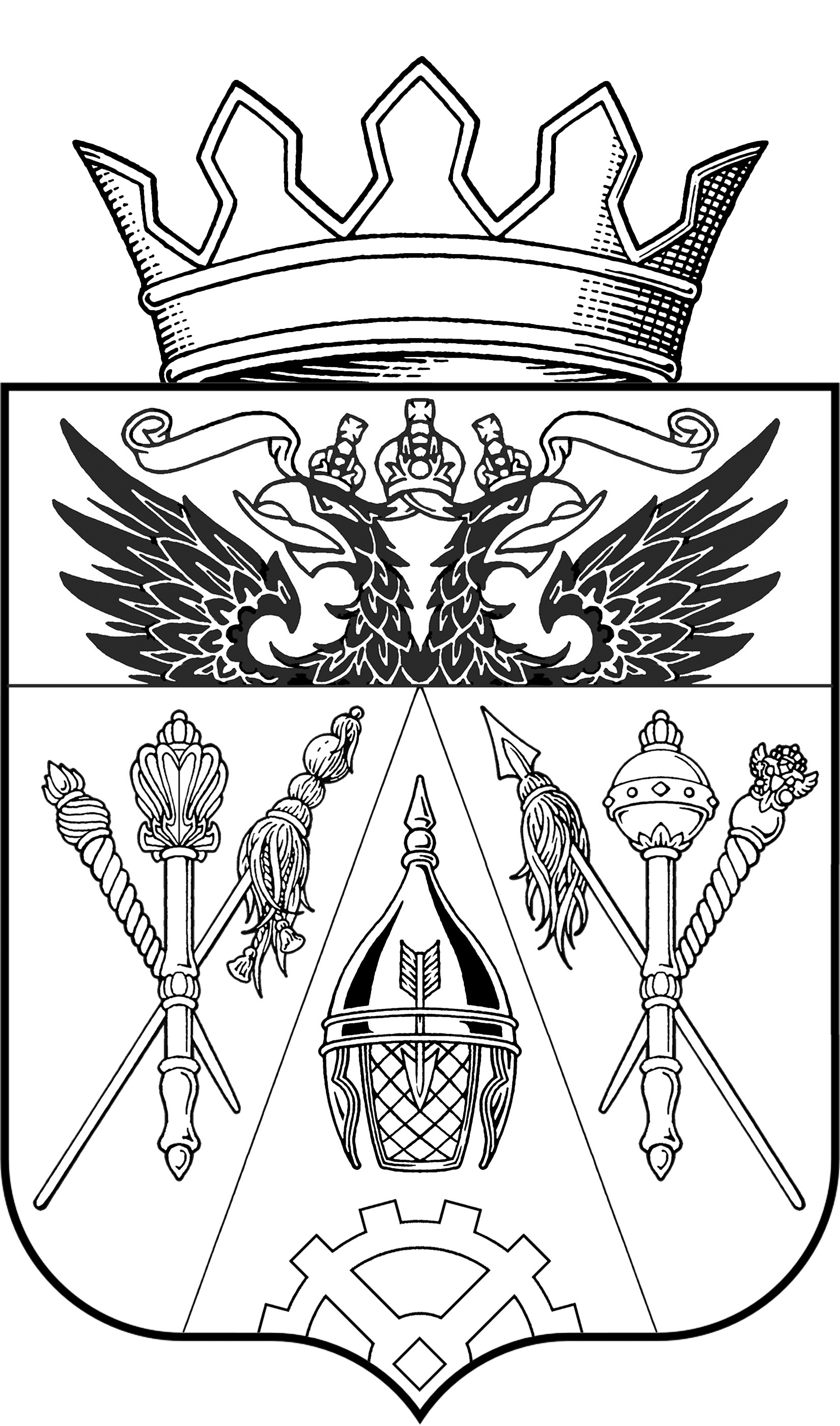 АДМИНИСТРАЦИЯ ВЕРХНЕПОДПОЛЬНЕНСКОГО                                         СЕЛЬСКОГО  ПОСЕЛЕНИЯПОСТАНОВЛЕНИЕ21.01.2019                             №  2              х. ВерхнеподпольныйПОСТАНОВЛЯЮ:1. Утвердить план мероприятий на 2019-2021 годы по реализации в Верхнеподпольненском сельском поселении Стратегии государственной национальной политики Российской Федерации на период до 2025 года согласно приложению. 2. Постановление вступает в силу со дня его официального опубликования.3. Опубликовать настоящее постановление в  муниципальном печатном органе Верхнеподпольненского сельского поселения газете « Местные ведомости» и разместить  на официальном сайте  Верхнеподпольненского сельского поселения http://verhnepodpolnenskoesp.ru/.                         4. Контроль за выполнением постановления оставляю за собой.И. о. главы  АдминистрацииВерхнеподпольненского сельского поселения                                                    И.С.ДашковаПриложение к постановлению АдминистрацииВерхнеподпольненского сельского поселенияот 21.01. 2019 года № 2План мероприятий на 2019-2021 годы по  реализации в Верхнеподпольненском  сельском поселенииСтратегии государственной национальной политики Российской Федерациина период до 2025 годаВ целях обеспечения реализации Стратегии государственной национальной политики Российской Федерации на период до 2025 года, утвержденной Указом Президента Российской Федерации от                                        19 декабря  2012 года № 1666№ п/пНаименование мероприятияНаименование мероприятияСроки реализацииОтветственные исполнителиОтветственные исполнителиИсточник финансированияИсточник финансированияЗадача мероприятияЗадача мероприятияДокумент, подтверждающий исполнение мероприятия122344556671. Создание  на территории Верхнеподпольненского сельского поселения  условий для обеспечения прав народов России в социально-культурной сфере 1. Создание  на территории Верхнеподпольненского сельского поселения  условий для обеспечения прав народов России в социально-культурной сфере 1. Создание  на территории Верхнеподпольненского сельского поселения  условий для обеспечения прав народов России в социально-культурной сфере 1. Создание  на территории Верхнеподпольненского сельского поселения  условий для обеспечения прав народов России в социально-культурной сфере 1. Создание  на территории Верхнеподпольненского сельского поселения  условий для обеспечения прав народов России в социально-культурной сфере 1. Создание  на территории Верхнеподпольненского сельского поселения  условий для обеспечения прав народов России в социально-культурной сфере 1. Создание  на территории Верхнеподпольненского сельского поселения  условий для обеспечения прав народов России в социально-культурной сфере 1. Создание  на территории Верхнеподпольненского сельского поселения  условий для обеспечения прав народов России в социально-культурной сфере 1. Создание  на территории Верхнеподпольненского сельского поселения  условий для обеспечения прав народов России в социально-культурной сфере 1. Создание  на территории Верхнеподпольненского сельского поселения  условий для обеспечения прав народов России в социально-культурной сфере 1. Создание  на территории Верхнеподпольненского сельского поселения  условий для обеспечения прав народов России в социально-культурной сфере 1.10.1.10.Участие в районных конкурсах, выставках,фестивалях, направленных на сохранение и развитие традиционной культуры народов:- «Играет песня над Доном»;- «В единстве наша сила!»;- «Наследие Кирилла и Мефодия»ежегодномай, сентябрьноябрьмайМБУК ВСП «Верхнеподпольненский СДК»Администрация сельского поселениябюджет Верхнеподпольненского сельского поселениябюджет Верхнеподпольненского сельского поселениябюджет Верхнеподпольненского сельского поселениясохранение и развитие традиционной культуры народовсохранение и развитие традиционной культуры народовинформация, сценарии1.12.1.12.Организация и проведение мероприятий, посвященных Дню толерантности в РоссииежегодноноябрьАдминистрация сельского поселения МБУК ВСП «Верхнеподпольненский СДК»бюджет Верхнеподпольненского сельского поселениябюджет Верхнеподпольненского сельского поселениябюджет Верхнеподпольненского сельского поселенияформирование толерантности у подрастающего поколенияформирование толерантности у подрастающего поколенияИнформация1.141.14Организация и проведение  культурно-просветительских мероприятий, посвященных государственным праздникам, памятным датам и знаменательным событиям российского, областного ирайонного и поселенческого значенияв период проведения праздников и событийМБУК ВСП «Верхнеподпольненский СДК»бюджет Верхнеподпольненского сельского поселениябюджет Верхнеподпольненского сельского поселениябюджет Верхнеподпольненского сельского поселениявоспитание населения в духе патриотизмавоспитание населения в духе патриотизмаинформация, сценарии5. Совершенствование государственного управления на территории Верхнеподпольненского сельского поселения  в сфере реализации государственной национальной политики Российской Федерации5. Совершенствование государственного управления на территории Верхнеподпольненского сельского поселения  в сфере реализации государственной национальной политики Российской Федерации5. Совершенствование государственного управления на территории Верхнеподпольненского сельского поселения  в сфере реализации государственной национальной политики Российской Федерации5. Совершенствование государственного управления на территории Верхнеподпольненского сельского поселения  в сфере реализации государственной национальной политики Российской Федерации5. Совершенствование государственного управления на территории Верхнеподпольненского сельского поселения  в сфере реализации государственной национальной политики Российской Федерации5. Совершенствование государственного управления на территории Верхнеподпольненского сельского поселения  в сфере реализации государственной национальной политики Российской Федерации5. Совершенствование государственного управления на территории Верхнеподпольненского сельского поселения  в сфере реализации государственной национальной политики Российской Федерации5. Совершенствование государственного управления на территории Верхнеподпольненского сельского поселения  в сфере реализации государственной национальной политики Российской Федерации5. Совершенствование государственного управления на территории Верхнеподпольненского сельского поселения  в сфере реализации государственной национальной политики Российской Федерации5. Совершенствование государственного управления на территории Верхнеподпольненского сельского поселения  в сфере реализации государственной национальной политики Российской Федерации5. Совершенствование государственного управления на территории Верхнеподпольненского сельского поселения  в сфере реализации государственной национальной политики Российской Федерации5.1.Мониторинг ситуации в сфере межэтнических отношений в поселенииМониторинг ситуации в сфере межэтнических отношений в поселенииежегодноАдминистрация Верхнеподпольненского сельского поселенияАдминистрация Верхнеподпольненского сельского поселения--мониторинг состояния межэтнических отношений на территории поселениямониторинг состояния межэтнических отношений на территории поселенияотчет о проделанной работе6. Обеспечение равноправия граждан, реализации их конституционных прав на территории Верхнеподпольненского сельского поселения   национальной политики Российской Федерации6. Обеспечение равноправия граждан, реализации их конституционных прав на территории Верхнеподпольненского сельского поселения   национальной политики Российской Федерации6. Обеспечение равноправия граждан, реализации их конституционных прав на территории Верхнеподпольненского сельского поселения   национальной политики Российской Федерации6. Обеспечение равноправия граждан, реализации их конституционных прав на территории Верхнеподпольненского сельского поселения   национальной политики Российской Федерации6. Обеспечение равноправия граждан, реализации их конституционных прав на территории Верхнеподпольненского сельского поселения   национальной политики Российской Федерации6. Обеспечение равноправия граждан, реализации их конституционных прав на территории Верхнеподпольненского сельского поселения   национальной политики Российской Федерации6. Обеспечение равноправия граждан, реализации их конституционных прав на территории Верхнеподпольненского сельского поселения   национальной политики Российской Федерации6. Обеспечение равноправия граждан, реализации их конституционных прав на территории Верхнеподпольненского сельского поселения   национальной политики Российской Федерации6. Обеспечение равноправия граждан, реализации их конституционных прав на территории Верхнеподпольненского сельского поселения   национальной политики Российской Федерации6. Обеспечение равноправия граждан, реализации их конституционных прав на территории Верхнеподпольненского сельского поселения   национальной политики Российской Федерации6. Обеспечение равноправия граждан, реализации их конституционных прав на территории Верхнеподпольненского сельского поселения   национальной политики Российской Федерации6.1.Мониторинг обращений граждан о фактах нарушений принципа равноправия граждан независимо от расы, национальности, языка, отношения к религии, убеждений, принадлежности к общественным объединениям, а также других обстоятельств при приеме на работу, при замещении должностей муниципальной службы, при формировании кадрового резерва на муниципальном уровнеМониторинг обращений граждан о фактах нарушений принципа равноправия граждан независимо от расы, национальности, языка, отношения к религии, убеждений, принадлежности к общественным объединениям, а также других обстоятельств при приеме на работу, при замещении должностей муниципальной службы, при формировании кадрового резерва на муниципальном уровнеежегодноАдминистрация Верхнеподпольненского сельского поселенияАдминистрация Верхнеподпольненского сельского поселения-обеспечение реализации принципа равноправия граждан независимо от расы, национальности, языка, отношения к религии, убеждений, принадлежности к общественным объединениямобеспечение реализации принципа равноправия граждан независимо от расы, национальности, языка, отношения к религии, убеждений, принадлежности к общественным объединениямотчетотчет